ГИА 20146С введением нового закона «Об Образовании», который вступил в силу 1 сентября 2013 года, для всех 9-классников проведение ГИА(государственной итоговой аттестации) становится обязательным. Таким образом, ГИА в 2014 году будут сдавать все выпускники 9-х классов без исключения. 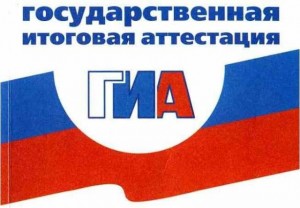 Изменения в ГИА 20141. Изменится механизм аттестации и изменятся КИМы Начиная с 2014 года новая форма ГИА перейдет в штатный режим, т.е. сдавать ГИА в форме теста будут все девятиклассники без исключения, а механизм аттестации претерпит существенные изменения.Их предполагает проект нового положения, регулирующего проведение ГИА, представленный на обсуждение Минобрнауки России. Действовать оно начнет уже с 2014 года.2. Выбрать предметы для сдачи ГИА 2014 можно будет из утвержденного перечня. В него войдут русский язык, математика, физика, химия, информатика и ИКТ, биология, география, история, обществознание, литература, иностранный язык. Новый документ может изменить и количество предметов, сдаваемых по выбору, два обязательных предмета русский и математика при этом останутся неизменными.3. Порядок получения аттестата девятиклассникамиИзменения коснутся и порядка получения девятиклассниками аттестата. В настоящее время для его получения выпускнику необходимо успешно сдать все экзамены. В штатном режиме при выдаче аттестата предлагается учитывать только удовлетворительные результаты ГИА по обязательным предметам.4. Олимпиадники могут быть освобождены от сдачи ГИА 2014Победителей и призеров заключительного этапа всероссийской олимпиады школьников по обязательным предметам, предлагается освободить от сдачи экзаменов по этим предметам, а в аттестат выставлять максимальную отметку.Какие изменения произойдут в КИМ ГИА для выпускников 9  классов 2014  годаИнформатика и ИКТ —  изменений нет.История —  изменений нет.Иностранные языки —  изменений нет.Литература —  изменений нет.Математика —  изменений нет.Русский язык –  изменений нет.Биология –  принципиальных изменений нет.1)  В части 1( А )  на 2  сокращено количество заданий.2)  В часть 2 ( В )  включено новое задание с выбором трех верных ответов из шести .3)  В часть 3( С )  включено новое задание на применение биологических знаний в практической ситуации.В результате количество заданий не изменилось,  но максимальный первичный балл за выполнение экзаменационной работы повысился с 43  до 46.География –  принципиальных изменений нет.Изменено соотношение заданий с выбором ответа,  с кратким и развернутым ответом: 17, 10  и 3  соответственно.  В экзаменационную работу 2014  г .  включено задание,  которое нацелено на проверку понимания основных географических понятий и терминов и умения использовать приобретенные знания для решения практических задач.Обществознание –  принципиальных изменений нет.Изменения в структуре и содержании КИМ отсутствуют. На основе анализа статистических данных изменена система оценивания задания В 5:  оно оценивается не 2,  а 1  баллом.Физика –  принципиальных изменений нет . Усовершенствованы критерии оценивания заданий с развернутым ответом.Химия –  предполагается 2  модели экзамена. В 2014  г .  на выбор органов управления образованием субъектов РФ предлагаются 2  модели экзаменационной работы по химии.  Возможен выбор КИМа, которыый по своей структуре и содержанию аналогичен работе 2013  г .  Либо возможен второй вариант, где  усилена практико — ориентированная составляющая,  в связи с чем в экзаменационную работу включено задание для выполнения реального химического эксперимента (С 4).1. Проведено перераспределение заданий по частям работы:все расчетные задачи ,  выполнение которых оценивается в 1  балл ,  помещены в часть 1  работы (А 26– А 28).2.  Проверка элемента содержания « Реакции окислительно — восстановительные »  будет осуществляться заданиями повышенного и высокого уровней сложности ( В 2  и С 1);  элемента содержания « Гидролиз солей » –  только заданиями повышенного уровня ( В 4).3.  В часть 2  работы включено новое задание ( на позиции В 6),  которое ориентировано на проверку элементов содержания : « качественные реакции на неорганические вещества и ионы », « качественные реакции органических соединений ».4.  Общее количество заданий в каждом варианте КИМ составило 42 ( вместо 43  в работе 2013  г).Правила сдачи ГИА 2014К ГИА 2014 выпускников 9-х классов допускаются:выпускники 9-х классов ОУ РФ, имеющие годовые отметки по всем общеобразовательным предметам учебного плана за 9 класс не ниже удовлетворительныхобучающиеся, имеющие неудовлетворительную годовую отметку по одному предмету учебного плана за 9 класс с обязательной сдачей экзамена ГИА в новой форме по этому предметуИностранные граждане, обучающиеся в ОУ РФ в соответствии с договором, лица без гражданства, беженцы и вынужденные переселенцы, обучающиеся в ОУ РФ, допускаются к ГИА-2014 выпускники 9 классов в том же порядке, что и остальные выпускники 9 классов ОУ РФ.Обязательными предметами для сдачи на сегодняшний день остаются математика и русский. 